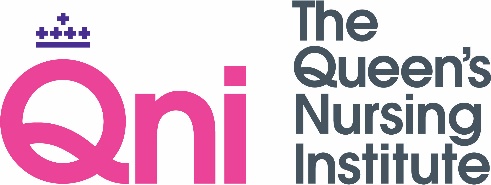 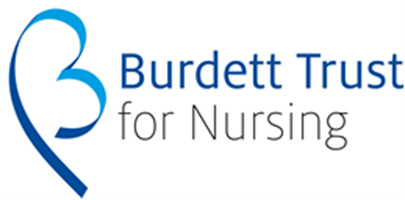 The Queen’s Nursing Institute and Burdett Trust for NursingFund for Innovation: People with a learning disabilityImproving care, enhancing leadership
Interim reportDue Date: 30th April 2021The purpose of the interim report is to provide the Queen's Nursing Institute and Burdett Trust for Nursing with a report on the progress of the project to date.Please complete every question. Progress ImpactLearning and moving forwardYour project spending Please attach copies of invoices/receipts. Signed………………………………………………. ………………………………………(Project Lead)Date…………………………………………………..Project titleYour name (project lead)Your project partner’s name1How many sessions/outreach visits have you made/delivered as part of the project?2How many people has the project reached? 3What actions have you taken so far to collect evidence /data to show the impact of your project?Please refer to the specific aims in your monitoring framework and planning triangle4How have you involved people / clients so far in the project?5What have been the challenges of delivering your project so far?6What steps have you taken to overcome challenges? (Reflect on problematic situations or changes.  Discuss unforeseen or unscheduled events that have been encountered and how they have or will be addressed)7Have you needed to make any changes to your project plan, aims or objectives during the project so far?Include details of any changes of personnel or changes to aims, referring to your planning triangle.8Give a brief overview of the impact your project is having on people’s health so farPlease refer to your specific aims in your planning triangle and monitoring framework. 9Have there been any unintended outcomes? If so, what have these been?10Please detail how you are promoting your project so far.(Through articles, formal and informal presentations, interviews, etc.)11Choose a person and briefly describe how your project has helped them individually.There will be a chance to submit a longer case study later in the year.12What will you do to further improve the project in the next six months?13Briefly reflect on something you’ve learned in the process of delivering your project, which you did not know when you started.Do not include learning from the QNI workshops14 Are there any areas of the project you would like QNI to support you with as a priority?DateActivity/ItemStarting balanceAmountRemainingBalance